                          Le Terre di Dante           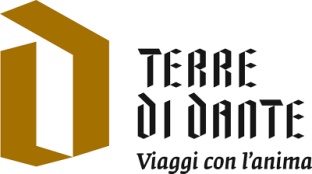                           Tour & TravelAlla scoperta dell’ EDEN!tra mosaici e pinete…con il Parco Letterario ® le Terre di Dante7 / 10 Settembre 2017 Ravenna – Parco Delta del PoVerso il 2021… 7° centenario della morteper rivivere insieme a piedi e in bicicletta, accompagnati dai versi di Dante, emozioni, paesaggi e luoghi che ispirarono il Paradiso al Sommo PoetaLe pinete  di Ravenna, le dune costiere sulle rive dell’Adriatico, l’antica abbazia di S.Apollinare con i mosaici di 1500 anni, il porto romano, la Ravenna dantesca e bizantina, sono i luoghi dove vi condurremo per conoscere la terra che incantò il Sommo Poeta. Sui sentieri delle pinete ravennati ci sentiremo con Dante nel giardino dell’Eden. Nel XXVIII Canto del Purgatorio, Dante giunge al giardino dell’Eden, entra nella divina foresta:“Vago già di cercar dentro e dintornola divina foresta spessa e viva,ch’a li occhi temperava il novo giorno,sanza più aspettar lasciai la riva,prendendo la campagna lento lentosu per lo suol che d’ogne parte auliva.” (vv. 1- 6)Nel descrivere la foresta richiama qualcosa che ha visto, un luogo in cui era solito camminare (fare trekking, diremmo oggi). Pochi versi dopo, descrivendo il canto degli uccelli fra i rami della foresta, ci dice dove ha sentito quel canto :“tal qual di ramo in ramo si raccoglieper la pineta in su ‘l lito di Chiassi,quand’Eolo scilocco fuor discioglie.” (ivi, vv. 19 – 21)Dante entra nel giardino dell’Eden senza Virgilio, grazie al suo insegnamento ha superato la servitù delle passioni irrazionali. Per descrivere il sentimento di pace da cui è pervaso, pensa ai sentieri che percorrono la pineta di Classe e al canto degli uccelli che lo accompagnava. Sui sentieri delle pinete ravennati ci sentiremo con Dante nel giardino dell’Eden ! 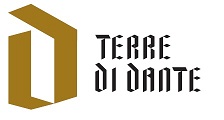 ProgrammaVillaggio del Sole – Marina Romea (Ravenna)Giovedì 7 settembreArrivo libero dei partecipanti entro il primo pomeriggio. Benvenuto con presentazione del programma “alla scoperta dell’EDEN” e del Parco Letterario ® le Terre di Dante” Venerdì 8 settembrePasseggiata “insieme sui suoi passi…” per scoprire la città del Sommo Poeta, nel pomeriggio visita guidata dei monumenti UNESCO, basiliche e mosaici, spuntino romagnolo incluso.Sabato 9 settembreBike tour per “le Pinete di Dante” o in alternativa  passeggiata slow “tra pinete e valli”, pranzo in pineta incluso. “E quindi uscimmo a riveder le stelle…” cucina, spettacolo, musica e commedia…sotto le stellecon un arrivederci all’edizione 2018 “ alla scoperta dell’Eden!”.Domenica 10 settembremattinata libera per totale relax, spiaggia, pineta, mare…..   Fine dei servizi.Quote di partecipazione: BUNGALOW 2 camere occupato da 4 Persone :     € 285,00 P/PBUNGALOW 2 camere occupato da 3 Persone :     € 315,00 P/PBUNGALOW 1 camera occupato da 2 Persone :     € 325,00 P/PBUNGALOW 1 camera occupato da 1 Persona :     € 360,00Comprende: Alloggio in Bungalow modernamente arredati, con 1 o 2 camere da letto, angolo cottura, 1 bagno con box doccia, tv satellitare, climatizzatore, incluso, acqua, gas, luce, stoviglie, biancheria per il letto (cambio settimanale),climatizzatore (10 ore al giorno), tv, 1 posto auto, pulizie finali,1 ombrellone e  2 lettini.Trattamento mezza pensione:  colazione e cena con menù 2 scelte incluso acqua ai pasti, Visite guidate: come da programma, Assistenza: Guide e Accompagnatori  trekking & bike, Ingressi: ai siti e monumenti, Pasti e bevande: durante le due giornate trekking e bike Animazione serale: “E quindi usciron a riveder le stelle…”Assicurazione: medico – bagaglioGuida: “la Romagna di Dante…” di Raffaella Cavalieri – Soc. Coop. MECNon comprende: Asciugamani, biancheria da cucina, su richiesta fornitura di kit asciugamani bio usa e getta al costo di euro 4.00 cadauno. Tassa di soggiorno (€ 0.50 a persona al giorno da pagare in loco, esenti minori di 14 anni) e quanto altro non indicato nel programma.Su richiesta organizzazione di trasferimenti da e per aeroporti e stazioni FSNoleggio bike: su richiesta al momento della prenotazione con pagamento in loco €. 10,00 al giorno.Informazioni: info@terredidante.it – tel. +39 320 460 3033 / +39 340 261 0838 – www.terredidante.it 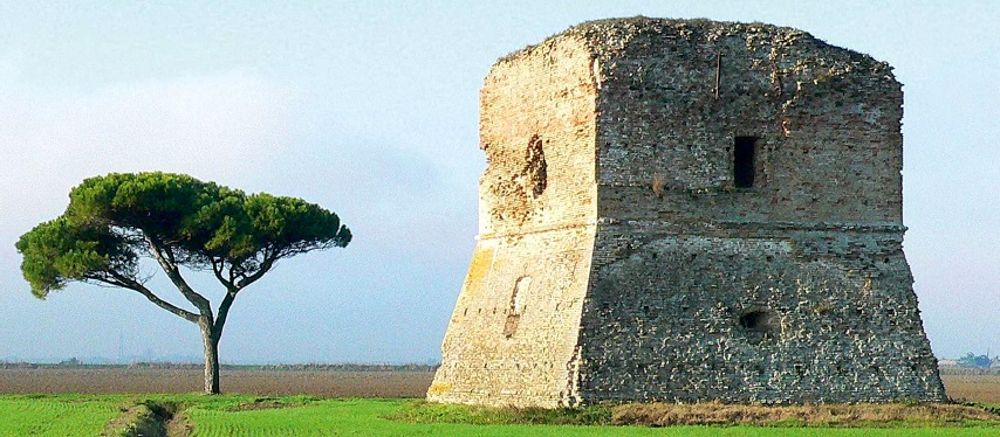 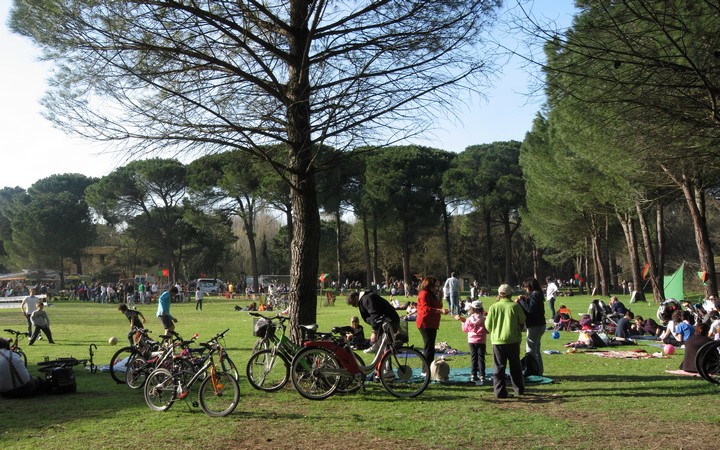 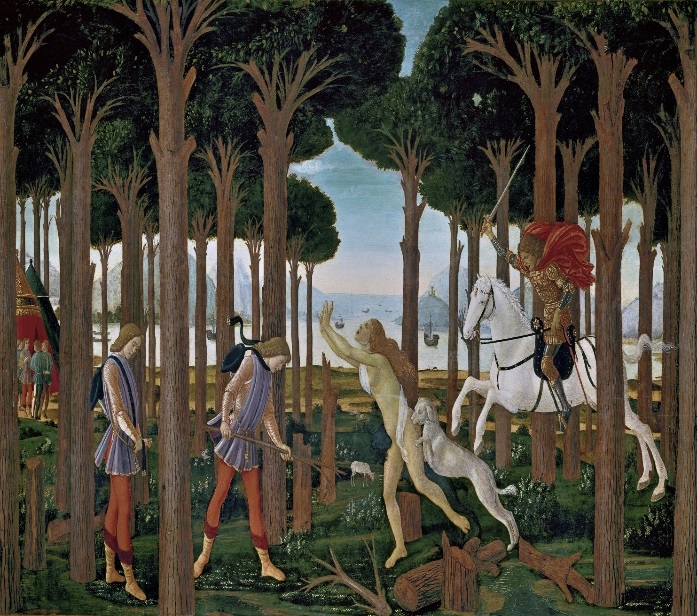 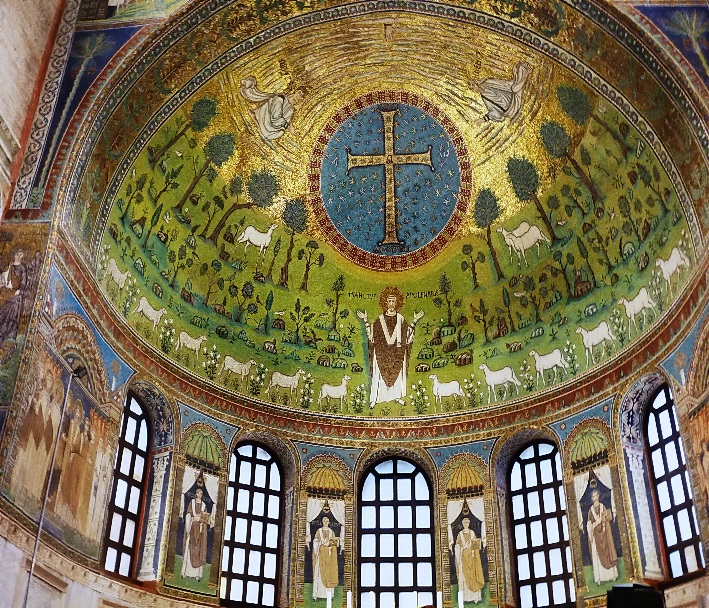 